Рекламно-техническое описание научно-методического произведенияНаучно-методическое произведение в формате учебного пособия «Анализ финансовой отчетности» разработано в рамках служебного задания на 2021/2022 учебный год для учебно-методического обеспечения учебной дисциплины «Анализ финансовой отчетности» учебного плана Ярославского филиала Финуниверситета по направлению подготовки 38.03.01 «Экономика» профиля «Учет, анализ и аудит»Сведения об авторах: Описание результата интеллектуальной деятельностиИнформация об учебном пособии и научно-методическом (научном) заделе.  В учебном пособии раскрыты особенности проведения анализа бухгалтерской (финансовой) отчетности коммерческих организаций. Особенностью пособия является связь теоретического и практического материала с помощью примеров из практики и применением контрольных оценочных средств по пройденному материалу.Степень готовности к изданию и применению в образовательном процессе: учебное пособие разработано в полном объеме, подготовлено к изданию и может быть использовано в образовательном процессе.Новизна учебного пособия, отличие от аналогов. Новизна учебного пособия заключается в том, что в нем по-новому оценен опыт анализа бухгалтерской (финансовой) отчетности с учетом требований нормативных правовых актов, действующих на момент написания пособия, а также на основе лучших методик оценки финансового состояния организаций предложены методические подходы по повышению качества проведения анализа бухгалтерской (финансовой) отчетности.Технологические преимущества: материалы учебного пособия обеспечивают преподавание учебных дисциплин, основываясь на актуальной информации и современных проблемах в области аналитической работы финансовых работников коммерческих организаций. Их использование в учебном процессе делает обучение практико-ориентированным. Экономические преимущества: использование материалов учебного пособия обеспечивает тесную связь теоретического и практического материала, вследствие чего повышается эффективность преподавательского труда и образовательного процесса в целом, обеспечивается новое качество образовательного процесса за счет реализации принципов проблемного обучения, способствующего появлению повышенного интереса у обучающихся. Кроме того, использование учебного пособия обеспечивает замещение учебных изданий других авторов, подготовленных в других вузах, а также замещение периодических изданий по актуальным проблемам учетно-аналитической работы. Область возможного использования. Учебное пособие предназначено для обучения студентов в соответствии с программой обучения по дисциплине  «Анализ финансовой отчетности» по направлению подготовки 38.03.01 «Экономика», профиль «Учет, анализ и аудит».Учебное пособие может представлять интерес для работников финансово-экономических органов, занимающихся вопросами учетно-аналитической деятельности коммерческих организаций. Сопутствующие полезные эффекты: на основе материалов учебного пособия могут быть разработаны и закреплены нормативными правовыми актами различного уровня методические документы по совершенствованию анализа бухгалтерской (финансовой) отчетности коммерческих организаций.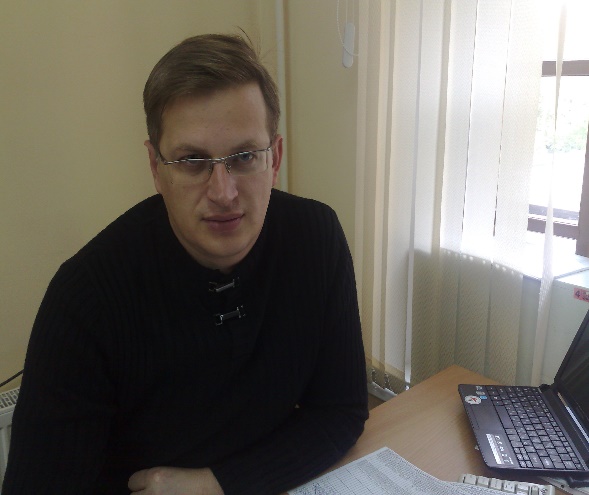 Быков Вадим Андреевич Доцент кафедры «Экономика и финансы»Ярославского филиала федерального государственного образовательного бюджетного учреждения высшего образования «Финансовый университет при Правительстве Российской Федерации»Кандидат экономических наук 150015, г. Ярославль, ул. Батова, д. 28/2, кв.118Тел.: +7-920-651-70-62Эл. адрес: vab_fin@mail.ru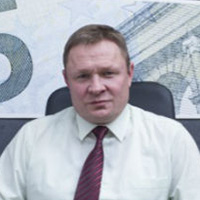 Колесов Роман ВладимировичЗаместитель директора по учебно-методической работе Ярославского филиала федерального государственного образовательного бюджетного учреждения высшего образования «Финансовый университет при Правительстве Российской Федерации»Кандидат экономических наук, доцент150045, г. Ярославль, ул. Батова, д. 12, кв.10Тел.: +7-903-646-52-73Эл. адрес: RVKolesov@fa.ru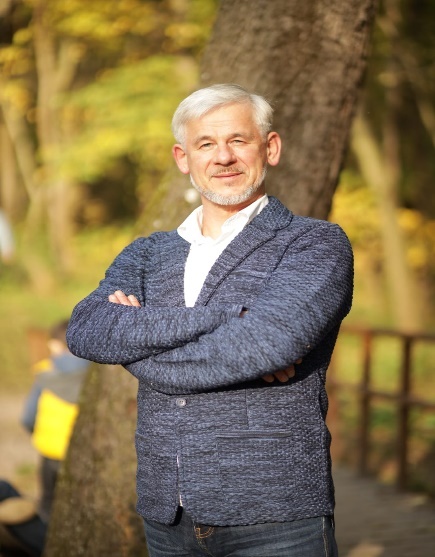 Якшилов Игорь НиколаевичСтарший преподаватель кафедры «Экономика и финансы»Ярославского филиала федерального государственного образовательного бюджетного учреждения высшего образования «Финансовый университет при Правительстве Российской Федерации»Кандидат экономических наук, доцент150029 г. Ярославль, ул. Закгейма, д.21, кор. 2, кв. 21 Тел. +7-903-692-86-62Эл. адрес: Yakhilov@rambler.ru